INFORMACE O AKCI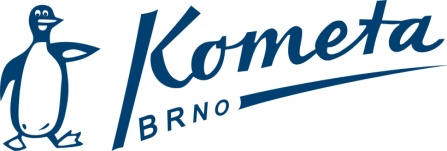 Název a místo:VC Pardubic – Český pohár Arena Cup (50m)Termín:12. - 14. 5. 2023Odjezd:Čtvrtek 11.5.2023 odjezd v 14:00 Janáčkovo divadlo Návrat:Neděle 14. 5. 2023 ve večerních hodinách (19-20) Janáčkovo divadlo NákladySpoluúčast 1200 Kč vybíráno skrze platbu přes EOSKometa hradí startovné, ubytování a snídani, společnou dopravu – celkový průměrný náklad na osobu činí 3850 Kč Strava:V rámci ubytování v Hotelu Arnošt jsou zajištěny snídaně, ostatní ve vlastní režii vzhledem k programu závodů.Rozpis závodů a přijatí:https://vysledky.czechswimming.cz/souteze/7794Termín odhlášek:Co nejdříve – nejpozději do 9.5.2023 20:00 přes osobní trénéry a vedoucímu akceVedoucí akce:Jiří VlčekKontakt: vedoucí akce Jiří Vlček predseda@kometaplavani.czRůzné:Povinně – jednotné oddílové oblečení KOMETA BRNO a ostatní plavecké vybavení na závodyPoznámka:Odhlášení po termínu odhlášek nebo řádně neomluvení zaplatí veškeré náklady v rámci zajištění této akce. Sportovci nesplňující docházku k účasti na akcích, pravidla ETD nebo nezaplacené příspěvky nemají nárok na čerpání podpory z klubu.  